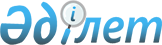 Об определении и утверждении мест размещения нестационарных торговых объектов на территории Казалинского районаПостановление акимата Казалинского района Кызылординской области от 7 июня 2023 года № 92. Зарегистрировано Департаментом юстиции Кызылординской области 14 июня 2023 года № 8425-11
      В соответствии с подпунктом 4-2) пункта 1 статьи 31 Закона Республики Казахстан "О местном государственном управлении и самоуправлении в Республике Казахстан", статьей 27 Закона Республики Казахстан "О правовых актах", пунктом 50-1 Правил внутренней торговли, утвержденных приказом исполняющего обязанности Министра национальной экономики Республики Казахстан от 27 марта 2015 года № 264 "Об утверждении Правил внутренней торговли" (зарегистрировано в Реестре государственной регистрации нормативных правовых актов за № 11148), акимат Казалинского района ПОСТАНОВЛЯЕТ:
      1. Определить и утвердить места размещения нестационарных торговых объектов на территории Казалинского района, согласно приложению к настоящему постановлению.
      2. Признать утратившими силу следующие постановления акимата Казалинского района:
      1) постановление акимата Казалинского района от 10 января 2018 года № 04 "Об определении мест для осуществления выездной торговли в Казалинском районе" (зарегистрировано в Реестре государственной регистрации нормативных правовых актов за № 6152);
      2) постановление акимата Казалинского района от 16 августа 2019 года № 124 "О внесении изменений в постановление акимата Казалинского района от 10 января 2018 года № 04 "Об определении мест для осуществления выездной торговли в Казалинском районе" (зарегистрировано в Реестре государственной регистрации нормативных правовых актов за № 6893).
      3. Контроль за исполнением настоящего постановления возложить на курирующего заместителя акима Казалинского района.
      4. Настоящее постановление вводится в действие по истечении десяти календарных дней после дня его первого официального опубликования. Места размещения нестационарных торговых объектов на территории Казалинского района
					© 2012. РГП на ПХВ «Институт законодательства и правовой информации Республики Казахстан» Министерства юстиции Республики Казахстан
				
      Исполняющий обязанности акима Казалинского района

К. Назымбеков
Приложение к постановлению
акимата Казалинского района
от 7 июня 2023 года № 92
№
Месторасположение
Занимаемая площадь (квадратный метр)
Сфера деятельности
Период осуществления торговой деятельности
(лет)
Близлежащая инфраструктура (торговые объекты, в которых реализуется схожий ассортимент товаров, а также объекты общественного питания)
1
город Казалинск, улица Жанкожа батыра, напротив конфетного цеха "Нұрбек"
800
Продовольственные/ непродовольственные товары
3
кафе "Айдана"
2
поселок Айтеке би, улица К. Еримбета, справа от общежития государственного коммунального казенного предприятия "Казалинский транспортно-технический высший колледж" управления образования Кызылординской области
200
Продовольственные/ непродовольственные товары
5
магазин "Тұрар"
3
поселок Айтеке би, улица Жанкожа Нурмухамедулы, напротив автостанции "Нұршуақ"
200
Продовольственные / непродовольственные товары
5
магазины "Анвар", "Еркебұлан"
4
поселок Айтеке би, улица Жанкожа Нурмухамедулы, слева от здания акционерного общества "Казпочта"
50
Продовольственные / непродовольственные товары
5
торговые дома "Орын-Ай", "Сезім", "Ару-Илья"
5
поселок Айтеке би, улица С.Муханова, слева от дома № 13
150
Продовольственные / непродовольственные товары
5
магазины "Жансая", "Қарақұм"
6
поселок Айтеке би, слева от комплекса "Арзан-City" вдоль трассы Западная Европа-Западный Китай
400
Продовольственные / непродовольственные товары
5
комплекс "Арзан-City"
7
сельский округ Аранды, село Кожабакы, улица Темирбая Емешулы, напротив государственного коммунального казенного предприятия "Кожабакынский сельский Дом культуры"
200
Продовольственные / непродовольственные товары
3
магазин "Адина"
8
сельский округ Алга, село У.Туктибаева, улица Жана жол, слева от государственного коммунального казенного предприятия "Урмаш Туктибаевский сельский клуб" аппарата акима сельского округа Алга 
500
Продовольственные / непродовольственные товары
3
магазины "Катюша", "Лунара"
9
сельский округ Г.Муратбаева, село Г.Муратбаева, улица Г.Муратбаева, справа от центрального парка
200
Продовольственные / непродовольственные товары
5
магазины "Ақерке", "Анар"
10
сельский округ Бозколь, село Бозколь, улица К.Утепбергенова, справа от мечети "Бала ахун"
200
Продовольственные / непродовольственные товары
5
магазины "Мұхат", "Алмас"
11
сельский округ Сарыколь, село Абай, улица Зейнолла Шыраева, слева от здания акционерного общества "Казпочта"
200
Продовольственные / непродовольственные товары
5
магазин "Нұртілек"
12
сельский округ Басыкара, село Басыкара, улица У.Туктибаева, напротив здания акционерного общества "Казпочта"
250
Продовольственные / непродовольственные товары
5
магазин "Азамат"
13
сельский округ Шакен, село Шакен, улица Кабыл Шабарбаева, слева от здания коммунального государственного учреждения "Аппарата акима Шакенского сельского округа"
200
Продовольственные / непродовольственные товары
5
магазин "Мейрімжан"
14
сельский округ Сарбулак, село Сарбулак, улица Сарбулак, напротив парка "Жастар"
200
Продовольственные / непродовольственные товары
5
магазины "Айткүл", "Алмаш"
15
сельский округ Коларык, село Ақтан батыр, улица Айтеке би, слева от магазина "Дана"
200
Продовольственные / непродовольственные товары
3
магазин "Дана"
16
сельский округ Бирлик, село Бирлик, улица Тауелсиздик, справа от коммунального государственного учреждения "Средняя школа № 102" отдела образования по Казалинскому району" управления образования Кызылординской области"
200
Продовольственные / непродовольственные товары
5
магазин "Дастан"
17
сельский округ Арыкбалык, село Жанкожа батыр, улица Достык, напротив коммунального государственного учреждения "Средняя школа № 94" отдела образования по Казалинскому району" управления образования Кызылординской области"
130
Продовольственные / непродовольственные товары
5
отсутствует
18
сельский округ Майдаколь, село Бекарыстан би улица Е.Тлеубаева, справа от дома № 18
100
Продовольственные / непродовольственные товары
5
магазины "Айдана", "Қасиет", "Анашым"
19
сельский округ Кумжиек, село К. Примова, улица Т. Изтилеу, напротив дома № 67
200
Продовольственные / непродовольственные товары
5
магазины "Айбек", "Матай"
20
сельский округ Карашенгель, село Жалантос батыр, улица Жалантос батыр, слева от центральной площади
400
Продовольственные / непродовольственные товары
5
магазин "Өрік" 
21
сельский округ Кызылкум, село Каукей, улица Каукей, справа от центрального парка
200
Продовольственные / непродовольственные товары
5
магазины "Ақтілек", "Айым"
22
сельский округ Майлыбас, село Аксуат, улица А. Умирзакова, напротив дома № 27
300
Продовольственные / непродовольственные товары
5
отсутствует
23
сельский округ Акжона, село Майдаколь, улица М. Жеткербаева напротив дома № 43
400
Продовольственные / непродовольственные товары
5
магазин "Айару"
24
сельский округ Оркендеу, село Жанкент, улица А.Тобаева, справа от коммунального государственного казенного предприятия "ясли-сад №5 "Аккоян" отдела образования по Казалинскому району" управления образования Кызылординской области"
200
Продовольственные / непродовольственные товары
5
магазин "Сақтапберген"
25
сельский округ Тасарык, село Тасарык, улица А. Султамуратова, напротив коммунального государственного учреждения "Средняя школа №238" отдела образования по Казалинскому району" управления образования Кызылординской области"
180
Продовольственные / непродовольственные товары
5
отсутствует